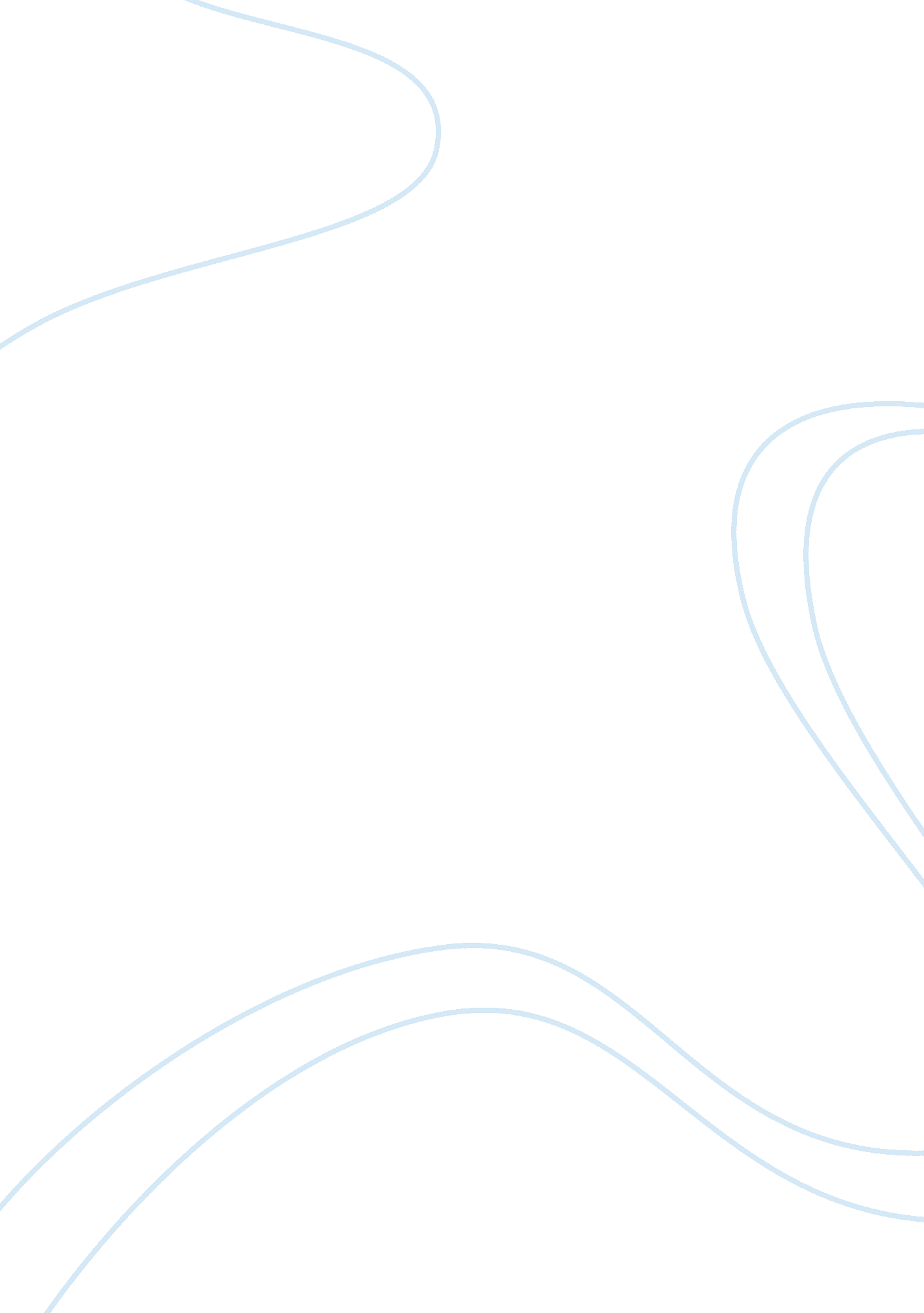 When both manure and liquid that is high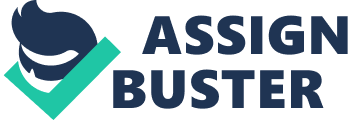 When it comesto selecting the fecal matter to be used as an organic fertilizer, there isnothing more desirable than Gallus gallus domesticusfecal matter. Gallus gallus domesticusfecal matter for fertilizing is magnificent for it makes great soil amendment, Gallus gallus domesticus fecal matteradds organic matter and increases the water holding capacity and beneficialbiota in the soil, although there are also some issues concerning it.     Gallus gallus domesticus fecal matter has been used as afertilizer for a very long time, but part of what makes it so powerful is alsowhat makes it potentially damaging to plants. Fresh Gallus gallus domesticus fecal matter is wet and stinky. Itis a combination of both manure and liquid that is high in ammonia which can alsobreak down into nitrogen, making the fecal matter fetid.     Gallusgallus domesticus fecal matter fertilizeris very high in Nitrogen (N) and also contains a great amount of Potassium (K)and Phosphorus (P). It contains 0. 8% Potassium, 0. 4% Phosphorus and 0. 9% to1. 5% Nitrogen. The high amount of Nitrogen and balanced nutrients is the mainreason that Gallus gallus domesticusfecal matter compost is the best kind of fecal matter to use. One chicken producesapproximately 8-11 pounds (3-5 kg.) of fecal matter monthly. Nitrogen as abooster for the growth of vegetables and plants. Gallus gallus domesticus fecal matter is known to be superiorto composted fecal matter from otherspecies. Ovis aries (sheep), Bos Taurus (cow) and other composted animal fecalmatter are about 1% Nitrogen, 1% Phosphorus and 1% Potassium by weight. Gallusgallus domesticus fecal matter, on theother hand, can reach up to 5% Nitrogen, 3% Phosphorus and 2% Potassium by weight. As another bonus, fecal matter from egg-layingGallus gallus domesticus contains morecalcium by weight thanks to the eggshell production process.     However, the high Nitrogen in the Gallus gallus domesticusfecal matter is dangerous to plants if it has not been properly composted. Ifunprocessed Gallus gallus domesticusfecal matter is used, it could damage roots and possibly kill vegetables andplants. Composting Gallus gallus domesticusfecal matter mellows the Nitrogen (N) and makes the fecal matter more suitablefor plants.       Gallusgallus domesticus fecal matter compostinggives the fecal matter time to break down some of the powerful nutrients sothat they are of more use to vegetables and plants.        CompostingGallus gallus domesticus fecal matter iseffortless, just simply get Gallus gallus domesticusbedding and then take the bedding and place it in a compost bin. Dampen it withwater thoroughly and then rotate the pileonce every few weeks to get air into the pile. It takes 6-9 months (on average)for Gallus gallus domesticus fecal matterto be done properly. The right amount of time it takes for composting Gallus gallusdomesticus fecal matter depends on theconditions under which it is composted. Once concluded, it will be ready to useas an organic fertilizer for vegetables and plants.      It ishighly recommended cleaning vegetables grown from fecal matter thoroughly toavoid illnesses and diseases. It is also advisable for people who aresusceptible to foodborne illnesses such as to avoid eating uncooked/raw vegetablesthat were grown from fecal matter. 